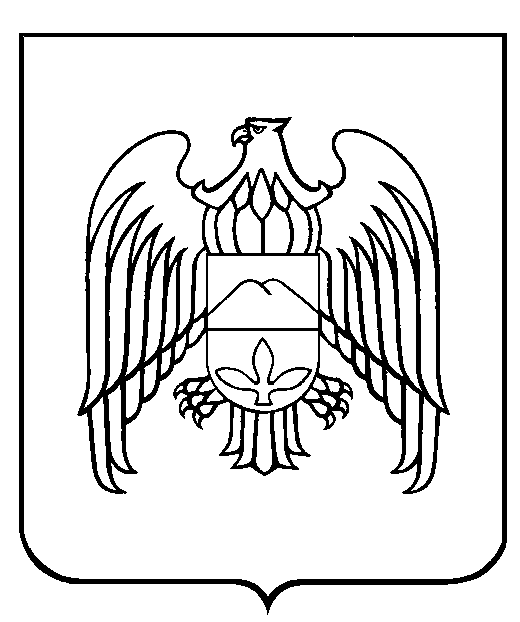 МИНИСТЕРСТВО ЭКОНОМИЧЕСКОГО РАЗВИТИЯ И ТОРГОВЛИКАБАРДИНО-БАЛКАРСКОЙ РЕСПУБЛИКИП Р И К А З  19 апреля 2012 года                      г. Нальчик                               	           № 72О пресс-секретареМинистерства экономического развития и торговлиКабардино-Балкарской РеспубликиВ целях оперативного освещения в средствах массовой информации текущей деятельности Министерства экономического развития и торговли Кабардино-Балкарской Республики, разъяснения экономической политики, проводимой Главой и Правительством Кабардино-Балкарской Республики,  п р и к а з ы в а ю:1. Утвердить прилагаемое Положение о пресс-секретаре Министерства экономического развития и торговли КБР.2. Возложить обязанности пресс-секретаря Министерства экономического развития и торговли КБР на Карашаеву Элеонору Мухамедовну, главного специалиста-эксперта отдела внешних связей и взаимодействия со СМИ департамента внешних связей.Министр                                                                                                А. МусуковСогласовано:Руководитель департаментаэлектронных услуг и систем управления                                                                 М. ЧочаеваИ.о. начальника отделаправового обеспечения                                                                                                 Т. ИвановНачальник отдела внешнихсвязей и взаимодействия со СМИ                                                                             М. ГуртуевС приказом ознакомлена:                    Э. Карашаева __________ «___» ________ 2012 годаУТВЕРЖДЕНОприказом Министерстваэкономического развития и торговли КБРот 19 апреля 2012 года № 72ПОЛОЖЕНИЕо пресс-секретареМинистерства экономического развития и торговлиКабардино-Балкарской РеспубликиI. Общие положенияПресс-секретарь Министерства экономического развития и торговли Кабардино-Балкарской Республики (далее – министерство) осуществляет свою деятельность в составе отдела внешних связей и взаимодействия со СМИ департамента внешних связей Министерства экономического развития и торговли Кабардино-Балкарской Республики.В своей работе пресс-секретарь Министерства экономического развития и торговли Кабардино-Балкарской Республики руководствуется Конституцией Российской Федерации и Конституцией Кабардино-Балкарской Республики, Федеральным законом «О средствах массовой информации», Федеральным законом «Об обеспечении доступа к информации о деятельности государственных органов и органов местного самоуправления», Положением «О Министерстве экономического развития и торговли Кабардино-Балкарской Республики» и настоящим Положением.Пресс-секретарь министерства назначается министром экономического развития и торговли КБР. В своей деятельности пресс-секретарь подчиняется начальнику отдела внешних связей и взаимодействия со СМИ.Работа пресс-секретаря строится в тесном взаимодействии с заместителями министра, руководителями структурных подразделений министерства, с учетом их пожеланий и предложений.II. Основные задачи и организация работыОсновная задача пресс-секретаря – целенаправленное освещение в средствах массовой информации текущей деятельности министерства, укрепление его позитивного имиджа, разъяснение экономической политики, проводимой Главой и Правительством Кабардино-Балкарской Республики. Пресс-секретарь содействует распространению информации, способствующей повышению деловой активности в реальном секторе экономики, а также информации о деятельности по созданию благоприятного инвестиционного климата, о положительном опыте экономической интеграции с регионами Российской Федерации, с субъектами предпринимательской деятельности ближнего и дальнего зарубежья, информации для населения.В этих целях пресс-секретарь министерства:готовит к передаче в средства массовой информации тексты официальных сообщений с заседаний коллегий и оперативных совещаний министерства, пресс-релизы, а при необходимости готовит к ним комментарии и разъяснения;получает от руководящих работников министерства материалы, представляющие общественный интерес и осуществляет их подготовку для средств массовой информации;обеспечивает оперативную связь со средствами массовой информации республики; размещает и контролирует прохождение материалов, подготовленных в министерстве; организует реализацию тематических кампаний, привлекая к участию в ней журналистов республики;организует и проводит с руководством министерства «круглые столы» по различным вопросам развития экономики Кабардино-Балкарской Республики.Пресс-секретарь министерства готовит следующие виды материалов и сообщений:оперативные:а) разъяснения и комментарии законодательных и нормативно-правовых актов;б) информацию и сообщения о текущей деятельности министерства и его структурных подразделений;планово-текущие:а) репортажи, корреспонденции, теле- и радиосюжеты по вопросам деятельности министерства и его структурных подразделений;б) проблемные, аналитические материалы по наиболее важным направлениям развития экономики Кабардино-Балкарской Республики.Пресс-секретарь министерства планирует, организует и проводит тематические кампании в средствах массовой информации республики по конкретным проблемам (преимущественно по одной в определенный период времени) для формирования общественного отношения к ним и выработки соответствующей долговременной программы или принятия решения органами государственной власти.Тематическая кампания намечается руководством министерства при участии пресс-секретаря и соответствующей службы министерства. Детальную разработку кампании и ее координацию осуществляет пресс-секретарь.Аналитические выступления (корреспонденции, проблемные материалы, теле- и радиосюжеты) планируются ежеквартально в установленном объеме с указанием темы, авторов, из числа ответственных работников министерства, и сроков подготовки. Авторы готовят материалы самостоятельно, при необходимости разрабатывая план материала совместно с пресс-секретарем. Окончательная обработка текстов (сценариев) осуществляется пресс-секретарем и согласовывается с автором, который визирует свой материал у руководства министерства.Материалы обзорного характера и отдельные проблемные корреспонденции готовятся пресс-секретарем по плану, согласованному с соответствующим руководителем министерства. Отделы представляют пресс-секретарю всю необходимую информацию. Перед передачей этого вида материалов в средства массовой информации они предоставляются на утверждение министру.Информационные материалы (репортажи, информации, интервью) и корреспонденции готовятся по согласованной тематике пресс-секретарем.Оперативные разъяснения, комментарии и интервью по вопросам экономической политики или соответствующим законодательным актам готовятся пресс-секретарем по заданию министерства совместно с руководящими работниками и направляются в средства массовой информации после утверждения министра.III. ПраваПресс-секретарь министерства имеет право:участвовать в заседаниях коллегии министерств, присутствовать на совещаниях министерства;запрашивать у отделов, секторов и подразделений министерства необходимые для работы материалы;получать и распространять информацию о деятельности министерства и его подразделений;быть принятым должностным лицом министерства в связи с осуществлением функциональных обязанностей;обращаться к специалистам министерства за разъяснениями при проверке фактов и обстоятельств в связи с поступившими материалами;отказаться от подготовки материалов за своей подписью, если их характер противоречит его убеждениям;выезжать в командировки для установления межрегиональных связей и сбора информации.IV. ОбязанностиПресс-секретарь министерства обязан:в своей деятельности руководствоваться Федеральным законом «О средствах массовой информации», Федеральным законом «Об обеспечении доступа к информации о деятельности государственных органов и органов местного самоуправления», Положением «О Министерстве экономического развития и торговли Кабардино-Балкарской Республики» и настоящим Положением;своевременно предоставлять для опубликования в СМИ постановления и распоряжения Правительства Кабардино-Балкарской Республики, относящие к компетенции министерства.проверять достоверность сообщаемой информации;отказаться от выполнения данного ему поручения, если оно ведет к нарушению Федерального закона «О средствах массовой информации».___________________